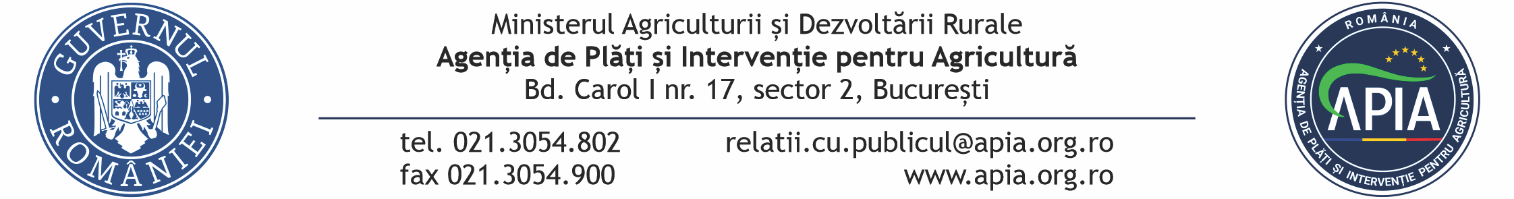 16 mai 2022COMUNICAT DE PRESĂAPIA autorizează plățile aferente schemelor de sprijin cuplat  în sectorul vegetal -  Campania 2021Agenția de Plăți și Intervenție pentru Agricultură (APIA) informează că astăzi, 16 mai 2022, a demarat autorizarea la plată a schemelor de sprijin cuplat în sectorul vegetal Campania 2021.Potrivit art. 1, alin (5), din Hotărârea de Guvern nr. 621 din 12.05.2022 pentru aprobarea plafoanelor financiare alocate măsurilor de sprijin cuplat în sectorul vegetal pentru anul de cerere 2021 - “Cuantumul pentru fiecare măsură de sprijin cuplat în sectorul vegetal se calculează de către APIA, prin raportarea plafoanelor financiare prevăzute în legislație la suprafețele eligibile pentru anul 2021”, au rezultat următoarele cuantumuri:Plățile pentru schemele de sprijin cuplat în sectorul vegetal se fac în lei, la cursul de schimb de 4,9475 lei pentru un euro, stabilit de Banca Centrală Europeană la data de 30 septembrie 2021 și publicat în Jurnalul Oficial al Uniunii Europene, seria C, nr. 398 din 01 octombrie 2021. APIA, mereu alături de fermieri!SERVICIUL RELAŢII CU PUBLICUL ŞI COMUNICARESchema de platăPlafoane financiare(euro/ha)Cuantum (euro/ha)Sprijin cuplat în sectorul vegetal - soia31.232.000 237,1600Sprijin cuplat în sectorul vegetal – lucernă17.215.000101,1485Sprijin cuplat în sectorul vegetal - leguminoase boabe pentru industrializare/procesare: mazăre boabe și fasole boabe450.000144,7718Sprijin cuplat în sectorul vegetal – cânepă pentru ulei și/sau fibră90.0002250Sprijin cuplat în sectorul vegetal – orez4.087.0001398,5990Sprijin cuplat în sectorul vegetal – sămânță de cartof844.3601434,7907Sprijin cuplat în sectorul vegetal – hamei132.980531,1975Sprijin cuplat în sectorul vegetal – sfeclă de zahăr16.099.500829,8313Sprijin cuplat în sectorul vegetal – tomate pentru industrializare cultivate în câmp1.250.0001700,6802Sprijin cuplat în sectorul vegetal – castraveți pentru industrializare cultivați în câmp13.560707,3552Sprijin cuplat în sectorul vegetal – legume cultivate în sere și solarii: tomate pentru consum în stare proaspătă, castraveți pentru consum în stare proaspătă și/sau pentru industrializare, ardei, varză și vinete pentru consum în stare proaspătă12.370.4605006,4591Sprijin cuplat în sectorul vegetal – fructe destinate industrializării: prune, mere, cireșe, vișine, caise și zarzăre517.500209,0165Sprijin cuplat în sectorul vegetal – cartof timpuriu pentru industrializare2.794.830787,5422